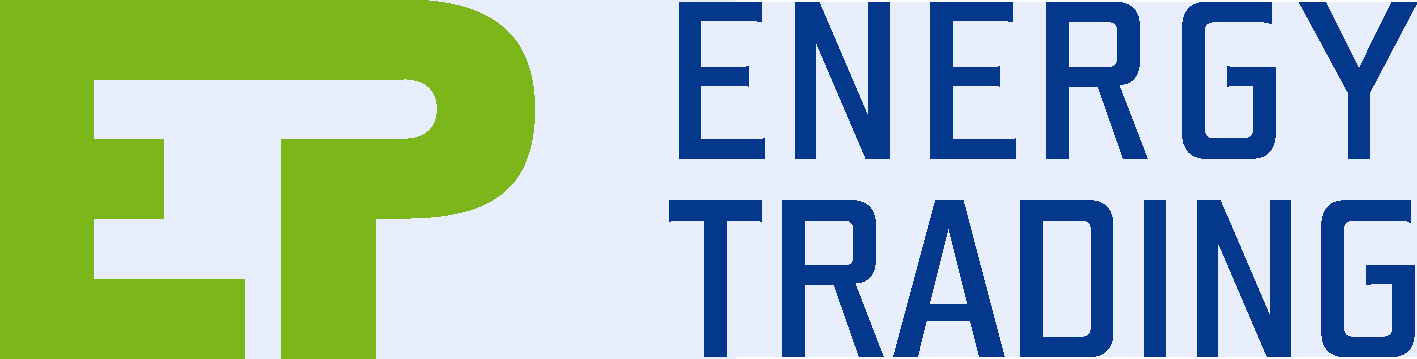 Číslo Smlouvy: CPPSI-139228	Produktová řada: INDIVIDUAL	Varianta: 39995	ID:Dodavatel	 EP ENERGY TRADING, a.s. se sídlem Praha 1, Klimentská 1216/46, PSČ 110 02, zapsaná v obch. rejstříku vedeném  Městským soudemv Praze, oddíl B, vložka 10233, IČ: 27386643, DIČ: CZ27386643, www.epet.cz, info@epet.cz, zákaznická linka 255 707 098Zákazník	Obchodní jméno Centrum sociálních služeb Prostějov, příspěvková organizace , IČ 47921293, DIČ neplátce DPHSídlo společnosti: Ulice Lidická 86 Č. p.	Č. o. 86Obec PSČ Prostějov, 796 01Zastoupená: PhDr. Miluší Liškovou, ředitelkou organizaceZmocněnec pro komunikaci: Jméno a příjmení Miluše Lišková, Funkce ředitelka organizace, Telefon 582321400, E-mailAdresa pro zasílání korespondence:  stejná jako adresa sídla	jiná – vyplňte: Obchodní jméno	, Ulice	Č. p.	Č. o.	Obec	PSČ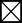 Předmět Smlouvy	Předmětem Smlouvy je závazek Dodavatele dodávat Zákazníkovi plyn a zajistit na vlastní jméno a vlastní účet distribuci plynu jako související službu v plynárenství dle zákona č. 458/2000 Sb., energetický zákon, ve znění pozdějších předpisů, a závazek Zákazníka uhradit Dodavateli řádně a včas dohodnutou platbu zahrnující cenu za dodávku plynu a cenu za související služby, jakož i související platby, zejména Poplatek za BSD, ve výši a za podmínek dle této Smlouvy a VOPDP. Podmínky dodávky plynu a další vzájemná práva a povinnosti Smluvních stran upravují Všeobecné obchodní podmínky dodávky plynu Dodavatele číslo 1/2016 (dále jen "VOPDP") ze dne 31. 12. 2015 a Ceník zemního plynu Dodavatele pro dané období pro produktovou řadu a variantu sjednanou ve Smlouvě, které jsou nedílnou součástí této Smlouvy.Specifikace odběrného místa	Specifikace pro každé odběrné místo je v Příloze č. 1 „Odběrná místa“ této Smlouvy.  Ceník	Ceník je po dobu sjednané smluvní vázanosti uvedené v části ‘Doba trvání Smlouvy‘ neměnný a po uplynutí doby této sjednané smluvní vázanosti je pro další dodávky plynu pro Zákazníka v odběrném místě platný ceník produktové řady KLASIK varianty Optimum zveřejněného na webových stránkách Dodavatele www.epet.cz.Ceny jsou uvedeny bez DPH, které činí 21 %.Pro odběrné místo s ročním odběrem nad 63 000 kWh se měsíční platba za kapacitní složku ceny určí podle vzorce: MPrd = ( Crd × RK ) / 12, kde Crd = součet cen za přidělenou kapacitu dle Ceníku, RK = denní přidělená pevná kapacita v daném OM v m3 určená podle vzorce RK = RS / 115, kde RS je přepočtená roční spotřeba nebo dohodnutý odběr plynu v daném OM v m3.Platební podmínky	Způsob provádění plateb a přeplatků:	Faktury:	Příkaz	Bankovní inkasoZálohy:	Příkaz	Bankovní inkasoZpůsob odesílání faktur a předpisů záloh:	elektronicky na e-mail zákazníka	v papírové podobě běžnou poštou Číslo účtu Zákazníka 2720423 kód banky 0300 *Účet slouží i pro vrácení přeplatkůDoba trvání Smlouvy	Smlouva nabývá platnosti a  účinnosti  dnem  podpisu  Smlouvy  Zákazníkem.  Smlouva  se  sjednává  na  dobu  určitou  do  31.12.2017,  bez možností automatického prodloužení dle VOPDP. Požadovaný termín dodávky plynu (včetně souvisejících služeb) je uveden pro každé odběrné místo v Příloze č. 1. této Smlouvy.Zvláštní ujednání	Smlouva se sjednává na dobu určitou do 31.12.2017, bez možnosti automatického prodloužení.Smluvní hodnoty za fakturační období se rovnají skutečnému odběru. Dodávka se uskuteční za sjednané pevné ceny i v případě změny velikosti odběru. Zákazník bude informovat dodavatele o případných změnách, které by mohly mít významný vliv na změnu odběru.Dodavatel a Odběratel se domluvili na měsíční fakturaci na základě samoodečtů Zákazníka, se splatností 20 dní ode dne doručení faktury Zákazníkovi. Měsíční fakturace na základě samoodečtů bude poskytována bez měsíčních záloh. Odběratel je oprávněn zvolit i čtvrtletní, pololetní či roční fakturaci za podmínky, že bude plátcem měsíčních záloh v 100% výši.Nedílnou součástí této Smlouvy je Závěrkový list vydaný burzou PXE s Podmínkami dodávky plynu. Závěrkový list s Podmínkami dodávky plynu tvoří přílohu č.2 této smlouvy. V případě odlišného znění této Smlouvy mají přednost Podmínky dodávky plynu Závěrkového listu.Pro řešení věcí obchodních a jiných požadavků Dodavatel poskytuje Odběrateli kontaktní osobu: email: info@epet.cz, telefon 255 707 099.Způsob ukončení stávajícího smluvního vztahu Zákazníka	Zákazník uděluje na zvláštním dokumentu plnou moc Dodavateli k ukončení smlouvy s dosavadním dodavatelem plynu pro OM uvedené ve Smlouvě.Dosavadní dodavatel plynu:Smlouva s dosavadním dodavatelem na dobu:	 určitou do	neurčitou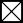 Výpovědní lhůta:	1 měsíc	3 měsíce	jiná Výpověď podává Zákazník dosavadnímu dodavateli sám tak, aby smlouva byla ukončena k datuPlatnost Smlouvy a závěrečná ustanovení	Zákazník  uděluje  Dodavateli  souhlas  se  shromažďováním  a  zpracováním  svých  osobních  údajů  dle  příslušných  právních  předpisů   a VOPDP.Je-li Zákazníkem podnikatel, dohodly se Smluvní strany na vyloučení aplikace ustanovení § 1799 a 1800 zákona č. 89/2012 Sb., občanský zákoník, ve znění pozdějších předpisů, pro smluvní vztah založený Smlouvou.Zákazník svým podpisem stvrzuje, že byl seznámen s tím, že Smlouva obsahuje doložku, která odkazuje na VOPDP a Ceník vybraných služeb, které jsou mimo text Smlouvy a upravují další práva a povinnosti Smluvních stran při dodávce plynu, porozuměl jim a bez výhrad je akceptuje. Dále Zákazník podpisem této Smlouvy stvrzuje, že mu Dodavatel s dostatečným předstihem před uzavřením Smlouvy sdělil veškeré potřebné informace týkající se smluvního vztahu, tak aby jeho podpis vyjadřoval informovaný projev jeho vůle. Zákazník prohlašuje, že je oprávněn závazek pro uvedené odběrné místo uzavřít, veškeré jím uvedené údaje jsou pravdivé a úplné a je si vědom případných následků uvedení nepravdivých údajů.Pokud Zákazník připustí změnu zákazníka (přepis) nebo změnu dodavatele v příslušném odběrném místě bez řádného ukončení Smlouvy, nebo není-li možné pro odběrné místo uskutečnit změnu dodavatele Dodavatelem v požadovaném termínu zahájení dodávky (viz výše) z důvodu účinného smluvního vztahu Zákazníka s jiným dodavatelem, je Zákazník povinen uhradit Dodavateli smluvní pokutu. Smluvní strany tímto odchylně od čl. 6.2. VOPDP sjednávají výši smluvní pokuty, která činí 300,- Kč za každou MWh předpokládané roční spotřeby, a to za každé odběrné místo Zákazníka, pro nějž je povinnost Zákazníka porušena, nejméně však ve výši 10.000,- Kč za každé takové odběrné místo Zákazníka, s tím, že další podmínky pro uplatnění této smluvní pokuty jsou obsaženy v čl. 4.7. a 6. VOPDP.Nedílnými součástmi této Smlouvy jsou Příloha č. 1 Odběrná místa Zákazníka a VOPDP číslo 1/2016.Smluvní strany prohlašují, že souhlasí s případným zveřejněním obsahu této smlouvy v souladu se zákonem č. 106/1999 Sb., o svobodném přístupu k informacím, ve znění pozdějších předpisů.Smlouva je vyhotovena ve třech stejnopisech v českém jazyce s platností originálu, z nichž každá smluvní strana obdrží po  jednom stejnopise a jeden stejnopis obdrží Centrální zadavatel - Olomoucký kraj, Jeremenkova 40a, 779 11 Olomouc.Za Dodavatele	Za ZákazníkaDatum a místo: 24.08.2016, Praha	Datum a místo: 29.08.2016, ProstějovJméno a příjmení, funkce:	Jméno a příjmení, funkce: PhDr. Miluše Lišková, ředitelka organizacePodpis a razítko:	Podpis a razítko:Roční odběr v odběrném místěCena za odebraný zemní plyn a ost. služby dodávkyCena za odebraný zemní plyn a ost. služby dodávkyCena za odebraný zemní plyn a ost. služby dodávkyRoční odběr v odběrném místěCena za odebraný plynStálý měsíční platPevná roční cena za vypočtenou kapacitu CrdMWh/rokKč/MWhKč/měsícKč/m3do 634020Xnad 63 do 630402X0EICPředpokládaná roční spotřeba [kWh/rok]Adresa odběrného místaAdresa odběrného místaAdresa odběrného místaAdresa odběrného místaPožadovaný termín zahájení dodávkyEICPředpokládaná roční spotřeba [kWh/rok]UliceČ. p.Č. o.ObecPožadovaný termín zahájení dodávky1.27ZG600Z0021364I56967Pod Kosířem27627Prostějov1.1.20172.27ZG600Z0021363K72701Bezručovonám.4749Prostějov1.1.20173.4.5.6.7.8.9.10.11.12.13.14.15.16.17.18.19.20.21.22.23.24.25.26.27.28.29.30.31.32.33.34.35.36.37.38.39.40.41.42.43.44.45.46.47.48.49.50.